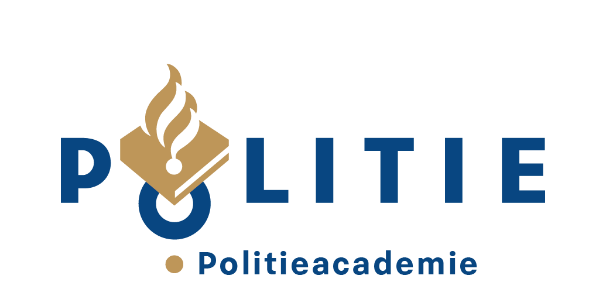 Formulier aanvraag extra begeleiding en ondersteuning voor het onderwijs 
(art. 10.4 OER 2024 en “Regeling Studeren met een functiebeperking 2024”)
t.b.v. het sectorhoofd van de school BPO/VPO/HPOUitleg:Dit formulier gebruik je als student met een functiebeperking om bij het sectorhoofd van de school extra begeleiding en ondersteuning voor het onderwijs aan te vragen als bedoeld in art. 10.4 OER 2024 en “Regeling Studeren met een functiebeperking 2024”.Het sectorhoofd neemt een besluit over deze aanvraag.Dit formulier wordt als Word-document (géén PDF) per e-mail doorgestuurd en ingediend.Dit formulier wordt NIET gebruikt om aanpassing van examens aan te vragen. Dit formulier hoeft niet ondertekend te worden. Met het opsturen van dit formulier verklaar je als student dat het formulier volledig en naar waarheid is ingevuld. In geval van het plegen van fraude bij het invullen van dit aanvraagformulier, gelden de regels van de OER 2024 m.b.t. examenfraude.Achtergrond:Student heeft een verklaring van een arts of gedragsdeskundige waaruit blijkt dat er belemmeringen zijn in het volgen van onderwijs en er behoefte is aan extra begeleiding.Uit de verklaring blijkt welke belemmeringen er zijn en welke mogelijke oplossingen er geadviseerd worden om deze belemmeringen te verminderen.Student bespreekt de gewenste ondersteuning of extra begeleiding met zijn studieadviseur / docent van de Politieacademie en met zijn leidinggevende in de eenheid vóór hij dit formulier invult.Werkwijze:Na het overleg met docent en/of studieadviseur en leidinggevende vult de student dit aanvraagformulier tot en met A in. Student stuurt het formulier door aan zijn leidinggevende in de eenheid met het verzoek zijn advies op de aanvraag in het formulier aan te vullen. Leidinggevende vult zijn advies onder B in.Leidinggevende stuurt het formulier aan de studieadviseur / docent van de Politieacademie. De studieadviseur/ docent vult zijn advies onder C in en stuurt het aanvraagformulier dan door aan het sectorhoofd OER.BPO@politieacademie.nl of OER.VPO@politieacademie.nl of  OER.HPO@politieacademie.nl  én aan corsa.registratie@politieacademie.nlHet sectorhoofd neemt onder D een beslissing over de aanvraag voor extra begeleiding en ondersteuning in het onderwijs. Het sectorhoofd doet een uitspraak over wat er binnen de grenzen van redelijkheid en beschikbare mogelijkheden aan ondersteuning gerealiseerd kan worden voor deze betreffende student, op welke momenten en voor welke duur.Het sectorhoofd stuurt het besluit aan de onder D genoemde personen.In te vullen door studentN.A.W. gegevens studentOpleidingsgegevensAanvraag betreft: Extra begeleiding naast het onderwijs	               OF         Extra ondersteuning in het onderwijs Permanente functiebeperking	OF	 Gezondheidsproblemen van tijdelijke aard Duur van de gehele opleiding	                            OF         Beperkte periode****Indien aanvraag een beperkte periode betreft hier onder begin- en einddatum invullen:Begindatum begeleidingsperiode 	Einddatum begeleidingsperiode	Aanvraag en motivatie van de studentAdvies vanuit leidinggevende eenheidAdvies vanuit onderwijsteamBesluit sectorhoofd o.g.v. art. 10.4 OER 2024 en “Regeling Studeren met een functiebeperking 2024”Indien jij je niet kunt vinden in dit besluit, kun je binnen zes weken na ontvangst hiervan bezwaar aantekenen bij de Commissie van Beroep conform art. 50 OER 2024 en de Regeling Beroep en Bezwaar 2024. Je dient gebruik te maken van het ‘Formulier beroep en bezwaar’. Dit formulier is op te vragen via de website van de Politieacademie (www.politieacademie.nl). Naam en voorlettersStudentnummerE-mailadres(sen)OnderwijsteamStudieadviseur/ docent PolitieacademieNaam en nummer huidige opleidingEenheidNaam leidinggevende eenheidE-mail adres leidinggevende eenheidDatum indienen aanvraag bij leidinggevendeDatum besluitNaam sectorhoofdHandtekeningBesluit wordt verstuurd aan:StudentCorsa RegistratieStudieadviseur / docent PATeamchef PALeidinggevende eenheid